                                                                               ПРОЄКТ                 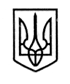 У К Р А Ї Н А    СТОРОЖИНЕЦЬКА  МІСЬКА  РАДА	ЧЕРНІВЕЦЬКОГО РАЙОНУЧЕРНІВЕЦЬКОЇ  ОБЛАСТІ	ХХІV позачергова сесія VIIІ скликання   Р І Ш Е Н Н Я  №  -24/2022Про затвердження Комплексної програмирозвитку інформаційної та видавничоїгалузей Сторожинецької міської радина 2023-2025 роки.       Керуючись пунктами 8 і 22 статті 26 Закону України “Про місцеве самоврядування в Україні” «Про порядок висвітлення діяльності органів державної влади та органів місцевого самоврядування в Україні з засобами масової інформації», та  Бюджетним кодексом України, із метою стимулювання подальшого розвитку інформаційного простору громади,                                               міська рада вирішила,  1. Затвердити Комплексну програму розвитку інформаційної та видавничої галузей Сторожинецької міської ради на 2023-2025 роки, що додається.   2.  Фінансовому відділу Сторожинецької міської ради  (І.СЛЮСАР) при формуванні міського бюджету, передбачити фінансування витрат, пов’язаних з виконанням Програми.             3. Начальнику відділу документообігу та контролю (М.БАЛАНЮК) забезпечити оприлюднення рішення на офіційному веб-сайті Сторожинецької міської ради Чернівецького району Чернівецької області.            4.  Дане рішення набуває чинності з моменту оприлюднення.            5. Організацію виконання даного рішення покласти на директора Сторожинецького центру національних культур  Сторожинецької міської ради (Т.САНДУЛЯК).            6. Контроль за виконанням даного рішення покласти на першого заступника міського голови Ігоря БЕЛЕНЧУКА та постійну комісію з питань освіти та науки, культури, фізкультури і спорту (В.БОЖЕСКУЛ).       Сторожинецький міський голова                                       Ігор МАТЕЙЧУКВиконавець: Директор Сторожинецького  ЦНК                                       Тетяна САНДУЛЯКПерший заступник міського голови 	        Ігор БЕЛЕНЧУКНачальник Фінансового відділу міської ради                        Ігор СЛЮСАРНачальник відділу бухгалтерського обліку та звітності                                                                    Марія ГРЕЗЮКНачальник юридичного відділу                                              Олексій КОЗЛОВНачальник відділу організаційної та кадрової роботи                                         Ольга ПАЛАДІЙ      Начальник відділу документообігу                                       Микола БАЛАНЮКта контролю           Голова постійної комісії з питань освіти танауки,культури, фізкультури і спорту                  Владислава БОЖЕСКУЛ          ЗАТВЕРЖЕНОРішення XXIV позачергової сесії      міської ради                                                VIІI скликання                                                              від 08.12.2022 року №    -24 /2022Комплексна програма розвитку інформаційної та видавничої галузей Сторожинецької міської ради на 2023-2025 роким. Сторожинець2022 рікІ. Загальна характеристика ПрограмиКомплексна програма розвитку інформаційної та видавничої галузей Сторожинецької міської ради на 2023-2025 рік (далі - Програма) розроблена згідно з указами Президента України від 01.08.2002 № 683 «Про додаткові заходи щодо забезпечення відкритості у діяльності органів державної влади» та від 09.11.2000 №1217 «Про додаткові заходи щодо державної підтримки національного книговидання та книгорозповсюдження» для посилення державної підтримки розвитку інформаційної галузі краю, її інфраструктури, а також з метою подолання кризи у вітчизняному книговиданні, надання йому державної підтримки та створення умов для подальшого розвитку.Програма визначає основну стратегію розвитку вітчизняного книговидавництва та інформаційної галузі області, створення належних умов, що сприятимуть діяльності засобів масової інформації, забезпеченню конституційних гарантій на свободу слова в Україні, а також розвитку видавничої сфери в цілому.Нормативно-правовою базою Програми є закони України «Про інформацію», «Про друковані засоби масової інформації (пресу) в Україні», «Про захист суспільної моралі», «Про державну підтримку засобів масової інформації та соціальний захист журналістів», «Про порядок висвітлення діяльності органів державної влади та органів місцевого самоврядування в Україні засобами масової інформації», «Про видавничу справу», «Про державну підтримку книговидавничої справи в Україні», та інші.Зазначена Програма є основним орієнтиром розвитку інформаційної та видавничої галузей в Сторожинецькій міській раді на 2023-2025 рік. Ініціатором та розробником Програми є сектор культури, туризму та інформаційної політики Сторожинецької міської ради.                                           2. Мета ПрограмиПрограма розвитку інформаційної та видавничої галузей Сторожинецької міської ради на 2023-2025 рік спрямована на реалізацію державної політики в інформаційній та видавничій сферах, на забезпечення свободи слова, думки, доступу до інформації, на створення належних умов для розвитку видавничої та інформаційної галузей. Задля поширення всебічної інформації про Сторожинецьку територіальну  громаду, формування її привабливого іміджу, а також для фінансової підтримки видавництва місцевих авторів, популяризація їх творів та забезпечення громади соціально-важливою книжковою продукцією.     3. Заходи з реалізації Програми розвитку  інформаційної та            видавничої галузей Сторожинецької міської ради на 2023-2025 роки. 4. Показники ефективності Комлексної програми розвитку    інформаційної та видавничої галузей Стородинецької міської ради на 2023-2025 роки.                                   5. Ресурcне забезпечення ПрограмиФінансування заходів, передбачених Програмою здійснюється відповідно до  діючого законодавства за рахунок міського бюджету та з інших джерел, не заборонених законодавством.Сума фінансування на здійснення заходів Програми визначається рішенням сесії міської ради виходячи з наявних бюджетних можливостей.     6. Система управління та контролю за ходом виконання ПрограмиСектор культури, туризму та інформаційної політики Сторожинецької міської ради, який є відповідальним за виконання  запланованих у Програмі  заходів, забезпечує координацію робіт і їх реалізацію у повному обсязі і у визначені  терміни.Контроль за ходом виконання Програми покладений на постійну комісію  міської ради з питань фінансів, соціально-економічного розвитку, планування, бюджету. До 01 березня щорічно сектор культури, туризму та інформаційної політики міської ради узагальнює, аналізує та подає інформацію про хід виконання Програми на розгляд постійної комісії з питань фінансів, соціально-економічного розвитку, планування, бюджету.Постійна комісія заслуховує на своєму засіданні інформацію про хід виконання Програми та подає на розгляд сесії проєкт рішення.        Сторожинецький  міський  голова                     Ігор МАТЕЙЧУК08 грудня  2022 рокум. Сторожинець1.Ініціатор розроблення ПрограмиСектор культури, туризму та інформаційної політики Сторожинецької міської ради2.Дата, номер і назва розпорядчого документу міської ради про розроблення Програми-3.Розробник ПрограмиСектор культури, туризму та інформаційної політики Сторожинецької міської ради4.Відповідальний виконавець ПрограмиСторожинецька міська рада5.Терміни реалізації Програми2023-2025 роки6.Учасники Програми КП «Сторожинецька друкарня»ТОВ «Редакція газети «Рідний край»7.Загальний обсяг фінансових ресурсів, необхідних для виконання Програми, тис.грн.850,08.Джерело фінансування Програми Міський бюджет Сторожинецької територіальної громади№ З/П    ЗаходиТермінвиконанняДжерелафінансуванняОрієнтовні обсяги фінансування по рокахОрієнтовні обсяги фінансування по рокахОрієнтовні обсяги фінансування по роках№ З/П    ЗаходиТермінвиконанняДжерелафінансування2023202420251.Надання фінансової підтримки для випуску творів місцевих авторів, що видаються державною мовою і мовами національних меншин та придбання книг актуальної тематики2023-2025 рокиМіський бюджет15,015,020,02. Ведення інтернет-ресурсу (сайту) Сторожинецької міської ради2023-2025 рокиМіський бюджет30,030,040,03.Висвітлення діяльності міської ради на FM-радіо2023-2025 рокиМіський бюджет100,0100,0100,04.Укладання угод про висвітлення діяльності Сторожинецької міської ради в електронних та друкованих засобах масової інформації2023-2025 рокиМіський бюджет135,0135,0130,0№з/пНазва показникаОдин.виміруВихідні дані на початок дії Програми2023202420251. Середня вартість одного видання книги ( з розрахунку частки фінансування з міського бюджету)грн.07400740074002.Середня вартість однієї сторінки в газеті «Рідний край»грн.0660066006600Джерело фінансування ПрограмиОбсяг коштів, які пропонується залучити на виконання Програми по рокахОбсяг коштів, які пропонується залучити на виконання Програми по рокахОбсяг коштів, які пропонується залучити на виконання Програми по рокахВсього витрат на виконання Програми 202320242025Міський бюджет280,0280,0290,0850,0